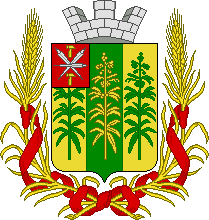 Об утверждении отчета об исполнении бюджета муниципального образования Епифанское Кимовского района за 2019 годВ соответствии со статьей 264.4 Бюджетного Кодекса Российской Федерации, Положением о бюджетном процессе в муниципальном образовании Епифанское Кимовского района, утвержденного решением Собрания депутатов муниципального образования Епифанское Кимовского района от 05.06.2015 года № 33-110, на основании Устава муниципального образования Епифанское Кимовского района, в целях обеспечения контроля  за исполнением бюджета муниципального образования Епифанское Кимовского района, администрация муниципального образования Епифанское Кимовского района ПОСТАНОВЛЯЕТ:Одобрить Отчет об исполнении бюджета муниципального образования Епифанское Кимовского района за 2019 год по доходам в сумме 67 795,7 тыс.руб. и по расходам в сумме 67 852,8 тыс.руб., с превышением доходов над расходами  в сумме 57,1 тыс.руб. (Приложение 1).Принять к сведению:            - Информацию об использовании  бюджетных ассигнований резервного фонда администрации муниципального образования Епифанское Кимовского района за  2019 год (приложение № 2);             - Информацию о численности муниципальных служащих, работников муниципальных казенных  учреждений и фактических затратах на их денежное содержание за 2019 год (приложение № 3);              - Структуру кредиторской задолженности казенных учреждений по  бюджету муниципального образования Епифанское Кимовского района на 1 января 2020 г. (приложение № 4);- Пояснительную записку к отчету об исполнении бюджета муниципального образования Епифанское Кимовского района за 2019 год (приложение № 5);3. Направить Отчет об исполнении бюджета муниципального образования за 2019 год в Собрание депутатов муниципального образования Епифанское Кимовского района и Контрольный орган муниципального образования Кимовский район в порядке и сроки, установленные бюджетным законодательством.4. Сектору делопроизводства, кадров, правовой работы (Князева Н.В.) опубликовать настоящее постановление в газете «Районные будни. Кимовский район» и разместить на официальном сайте администрации муниципального образования Епифанское Кимовского района в сети Интернет.5. Контроль за исполнением настоящего постановления оставляю за собой.6. Настоящее Постановление вступает в силу со дня подписания.ТУЛЬСКАЯ ОБЛАСТЬТУЛЬСКАЯ ОБЛАСТЬАДМИНИСТРАЦИЯАДМИНИСТРАЦИЯМУНИЦИПАЛЬНОГО ОБРАЗОВАНИЯ ЕПИФАНСКОЕМУНИЦИПАЛЬНОГО ОБРАЗОВАНИЯ ЕПИФАНСКОЕКИМОВСКОГО РАЙОНАКИМОВСКОГО РАЙОНАПОСТАНОВЛЕНИЕПОСТАНОВЛЕНИЕот 06 марта 2020 года                                                                                                          № 18Глава администрации муниципального образования Епифанское Кимовского районаВ.А. Лавров